Гражданско – патриотическое направлениеИгра – путешествие «Родина моя – Кузбасс»Аптиркина Лариса Валерьевна, учитель – дефектолог Муниципальное казённое общеобразовательное учреждение Анжеро-Судженского городского округа «Школа №37»(МКОУ «Школа №37»)2023 годСодержание методической разработки воспитательного мероприятия:1. Пояснительная записка. 1.1. Тематическое направление.1.2. Тема воспитательного мероприятия и обоснование ее выбора (актуальность). 1.3. Целевая аудитория воспитательного мероприятия (с указанием возраста/класса). 1.4. Роль и место воспитательного мероприятия в системе работы классного руководителя (связь с другими мероприятиями, преемственность). 1.5. Цель, задачи и планируемые результаты воспитательного мероприятия.1.6. Форма проведения воспитательного мероприятия и обоснование ее выбора. 1.7. Педагогическая технология/методы/приемы, используемые для достижения планируемых результатов. 1.8. Ресурсы, необходимые для подготовки и проведения мероприятия (кадровые, методические, материально-технические, информационные и др.). 1.9. Рекомендации по использованию методической разработки в практике работы классных руководителей. 2. Основная часть. 2.1. Описание подготовки воспитательного мероприятия.2.2. Описание проведения воспитательного мероприятия (сценарий, конспект, дидактическая карта мероприятия и др.). ПОЯСНИТЕЛЬНАЯ ЗАПИСКАПроблема гражданско-патриотического воспитания подрастающего поколения одна из важных по-своему значению и пониманию. Воспитывать патриотов в наше время непросто. Чувство любви к Родине – это одно из самых сильных чувств. Без него человек не ощущает своих корней, не знает истории своего народа. Пробудить в детях любовь к родной Земле, формируя такие черты характера, которые помогут стать достойным человеком и гражданином своей страны и есть главная задача педагога. Гражданско-патриотическое воспитание детей-школьников на основе реальных событий, воспоминаний, художественной и познавательной литературы, наглядных пособий и презентаций о родном крае, своей семье, предках имеет большое значение в развитии интеллекта и кругозора детей среднего школьного возраста. Именно этот период человеческой жизни является наиболее благоприятным для эмоционально- психологического воздействия на ребенка. Учитывая возрастные особенности ребенка, необходимо оставить яркий впечатляющий образ человека – гражданина и патриота своей Родины.Тематическое направление: гражданско-патриотическое.Тема воспитательного мероприятия: «Родина моя – Кузбасс» Актуальность темы        Ничего на Земле нет роднее, чем место, где ты родился и живешь. У каждого человека есть своя малая родина. У кого-то - это огромный город, у других - маленькая деревушка. И каждому это место очень дорого. Очень важно донести до ребенка чувство личной ответственности за свою Родину и ее будущее. Наша малая Родина – Кузбасс «маленькое сердце на карте Родины большой». Проводя беседы с детьми о малой родине, убедилась в том, что у детей поверхностные представления о месте, в котором они живут, об истории, достопримечательностях, архитектуре родной земли. В связи с этим была выбрана данная тема.1.3. Целевая аудитория воспитательного мероприятия        Методическая разработка воспитательного мероприятия направлена на 5-7 классы обучающихся с ОВЗ (интеллектуальные нарушения легкой степени умственной отсталости) МКОУ "Школа № 37" г. Анжеро - Судженска.1.4. Роль и место воспитательного мероприятия в системе работы классного руководителя        Методическая разработка воспитательного мероприятия «Родина моя - Кузбасс» выполняет значимую роль в системе работы классного руководителя и учителя по краеведению, и занимает одно из важных мест при изучении истории нашей страны и родного края, так как тема родной Земли (места, где родился) тесно связана с такими учебными дисциплинами, как история, география, литература, природный и окружающий мир. Преемственность данной темы прослеживается на протяжении всех лет обучения ребенка в образовательном учреждении. 1.5. Цель, задачи и планируемые результаты воспитательного мероприятия        Цель:Расширить представление детей о крае, в котором они живут        Задачи:        Образовательная: сформировать понятия Родина и малая Родина.        Развивающая: способствовать развитию коммуникативных способностей;       способствовать развитию эстетического вкуса и творческого мышления;        Воспитательная:создание условий для становления и проявления индивидуальности   обучающегося, его творческих способностейПланируемые результаты:        Личностные УУД: развитие способностей к осознанию российской идентичности в поликультурном социуме.        Предметные УУД: умение работать в группе, коллективе; умение использовать приобретенные знания в повседневной жизни.1.6. Форма проведения воспитательного мероприятия: игра-путешествие по родному краю.Данная форма работы по выбранной тематике объясняется тем, что школьникам этой возрастной категории интересно получать новые знания и проявлять свою активность в процессе следования от простого к сложному (путешествие), и в процессе игры осознавать себя значимым в коллективе и обществе.1.7. Педагогические технологии для достижения планируемых результатов:Ключевые технологии, используемые в работе с обучающимися-личностно-ориентированное обучение (саморазвитие личности обучающегося, проявление его индивидуальных особенностей в игровой деятельности);- информационно-коммуникативная (диалоговая беседа);- игровая (путешествие);- обучение в сотрудничестве (групповая работа);- технология КТД;- объяснительно- иллюстративная (презентация, наглядность);- здоровьесберегающая (физкультминутка).1.8. Ресурсы, необходимые для подготовки и проведения мероприятия:интерактивная доска, компьютер, цветная бумага, аудиозаписи, картон, цветные карандаши (фломастеры).1.9. Рекомендации по использованию методической разработки в практике работы классных руководителейДанная методическая разработка может быть использована классным руководителем в своей работе, так как она является обязательным этапом в гражданско-патриотическом воспитании подрастающего поколения. Обучающиеся с интересом вовлекаются в работу. Используя различные педагогические технологии, методы и приемы у ребят данного возраста развиваются и корректируются такие когнитивные способности как: наглядно-образное и творческое мышление, память, речь. В процессе игры-путешествия  у школьников формируются понятия Родина и малая Родина; приобретается навык работы в группе и коллективе, формируется осознание себя гражданином  своего края и патриотом своей Родины, что способствует осознанию российской идентичности в поликультурном социуме. Тема Родины получит своё продолжение в дальнейшем (мой город, улица, дом и другое) Основная часть2.1 Описание подготовки воспитательного мероприятия.Для проведения игры -путешествия подготовка заключалась в следующем: изучение материалов по теме, подбор иллюстративного и наглядного материала, изготовление наглядного и рабочего материала, подбор музыкального сопровождения, подбор фотографий, составление сценария. 2.2 Описание проведения воспитательного мероприятияХод мероприятияОрганизационный момент1.Приветствие ребят, рассаживание их по своим местам (в это время звучит мелодия песни «С чего начинается Родина» на фоне слайдов родных мест)     2. Эмоциональный настрой на мероприятие: Учитель: Ребята, выберите смайлик, характеризующий ваше настроение. -радостное (смайлик с улыбкой);-грустное (смайлик с грустью);- равнодушное (смайлик обыкновенный).      II. Вступительное слово учителя      Пока мы с вами рассаживались на свои места и готовились к занятию, звучала музыка, которая вам знакома. Посмотрите на слайд. О чем нам говорит мелодия и фото на экране.Ребята (о Родине)Учитель: Давайте, ребята, вдумаемся в слова, которые будут служить эпиграфом нашему занятию: «Мы гордимся тобою, любимый Кузбасс,Как и нашей великой Россией!»М. БулганинаУчитель: «Россия – Родина твоя!» -Сказала как – то мать моя.- А маленькую родину, которую люблю,Запомнил с детства враз – Зовут ее – Кузбасс. Кто догадался о какой родине мы сегодня будем говорить?Ребята: о КузбассеУчитель: А как вы понимаете значение слов «малая Родина»Ребята: Россия – большая, а Кузбасс – маленькая.Учитель: Я вам больше скажу: «МОЯ – потому что здесь моя семья, мои друзья, мой дом, моя школа; МАЛАЯ – потому что это маленькая частичка моей необъятной страны; РОДИНА – потому что здесь живут родные моему сердцу люди.Учитель: исходя из нашего разговора, мы вместе определили тему нашего занятия: Игра -путешествие «Родина моя - Кузбасс»А путешествовать мы будем по Кузбассу, переходя от одной станции к другой.Станция «Повторительная»Учитель: На протяжении всего времени, мы с вами много говорили о нашей Родине. Давайте повторим, что мы знаем о ней.Я предлагаю вам вопросы викторины, за правильный ответ вы получаете жетон красного цвета (у кого больше жетонов, того ждет сладкий приз в завершении игры)Вопросы: - как называется наша страна? (Россия)                 - какой город является столицей нашего государства?           (Москва)                 - кто главный человек в нашей стране? (президент)                 - как зовут президента нашей страны? (Владимир Владимирович Путин)                 - какого цвета флаг нашего государства? (триколор)                 - какая птица изображена на гербе нашей страны? (орел)                 - назовите первую строку гимна РФ (Россия священная наша держава)Во время викторины на экране транслируются фото-слайды с правильными ответами.Станция «Познавательная» Учитель: на этой станции мы должны быть очень внимательными, потому что нам предстоит узнать что-то новое и выполнить задание (это фото на экране)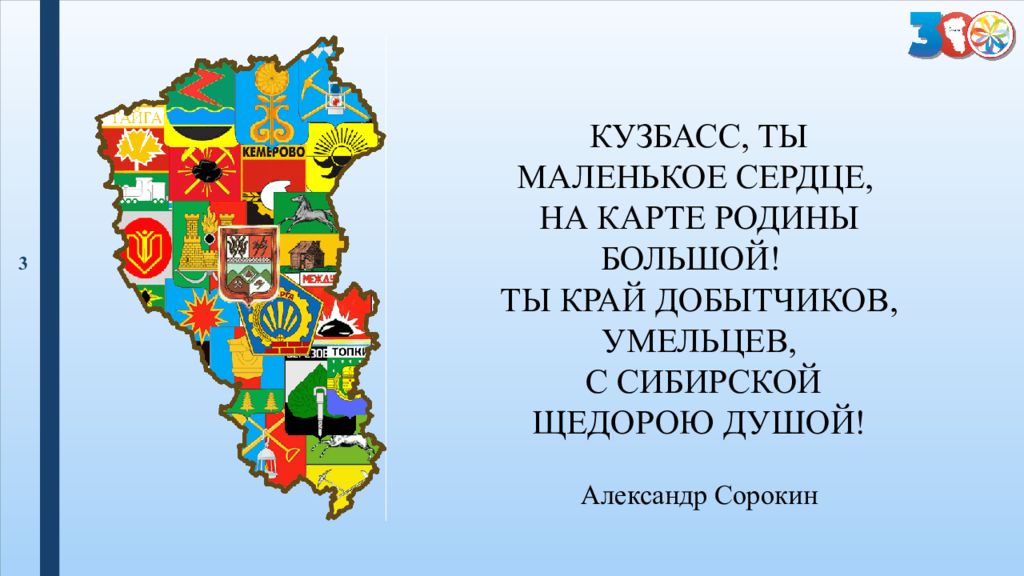 Учитель: Наша малая Родина – это маленькое государство, со своей символикой: гимном, гербом, флагом и губернатором.Давайте посмотрим на экран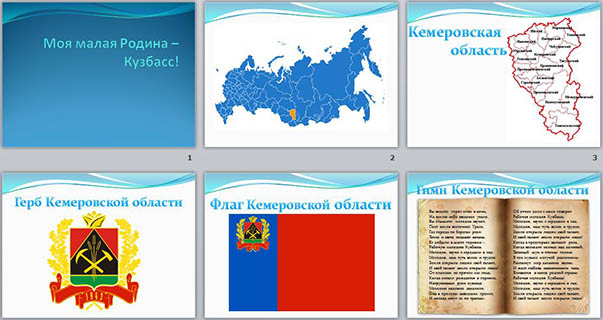 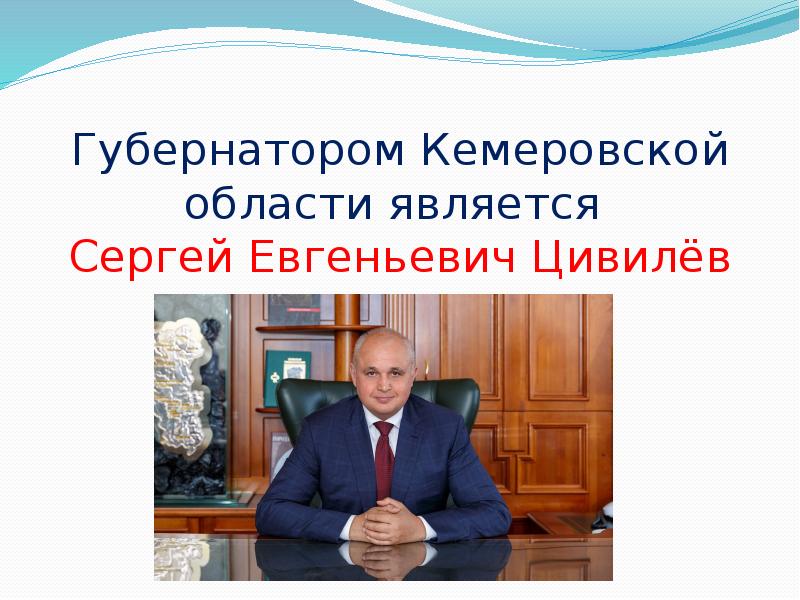 Учитель описывает кратко фото, изображенные на экране (рассказ о символике Кемеровской области). Здесь же звучит Гимн Кемеровской области.А сейчас задание «Проверь себя».Ребятам предлагается классифицировать по группам символику нашего государства и региона, в котором проживаем.(на столе разложены карточки с фотографиями символики России и регионов).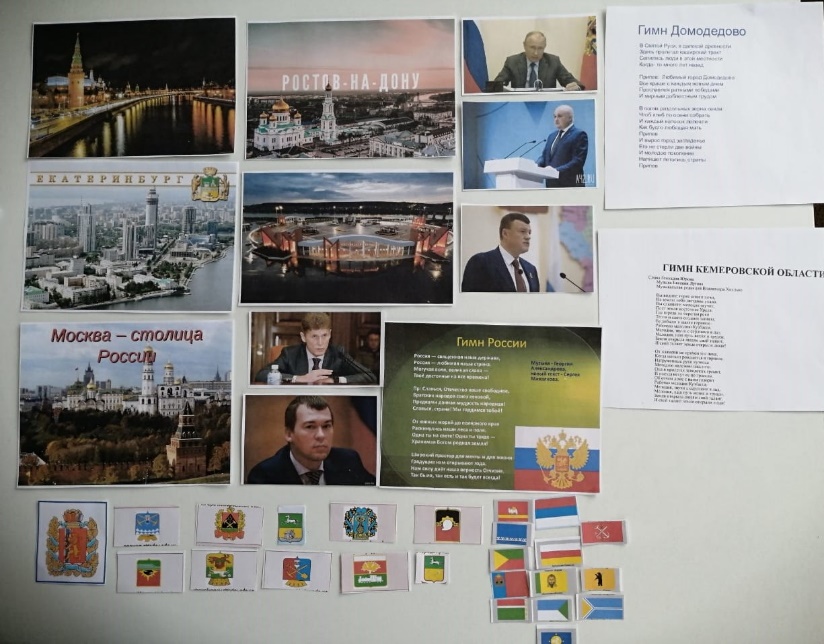 Учитель: Кто справился с заданием, получает жетон. А сейчас настало время передохнуть, чтобы успешно справиться с заданиями на следующих станциях.ФизкультминуткаМальчик с девочкой показывают танцевальные движения под музыкуСпал цветок и вдруг проснулся, (Туловище вправо, влево.)
Больше спать не захотел, (Туловище вперед, назад.)
Шевельнулся, потянулся, (Руки вверх, потянуться.)
Взвился вверх и полетел. (Руки вверх, вправо, влево.)
Солнце утром лишь проснется,
Бабочка кружит и вьется. (Покружиться.)Учитель: Отдохнули, набрались сил, можем двигаться дальше. 3.Станция «Любознательная»Учитель: Ребята, скажите мне: «Кто знает как расшифровать слово КУЗБАСС?» Ребята: Кузнецкий Бассейн.Учитель: Прослушайте стихотворение и ответьте на вопрос: «Чем славится наш край?»          Где ветры вольные, сибирские
Колышут нивы и луга,
Там под землёй лежат богатые,
Пластами залежи угля.Земля кузбасская раздольная -
Озёра, реки и тайга,
А под землёй работа вольная -
Добыча ценного угля.Ребята: УглемУчитель: А давайте проверим себя.Задание: из предложенного материала, изображённого на фотографии выберите уголь.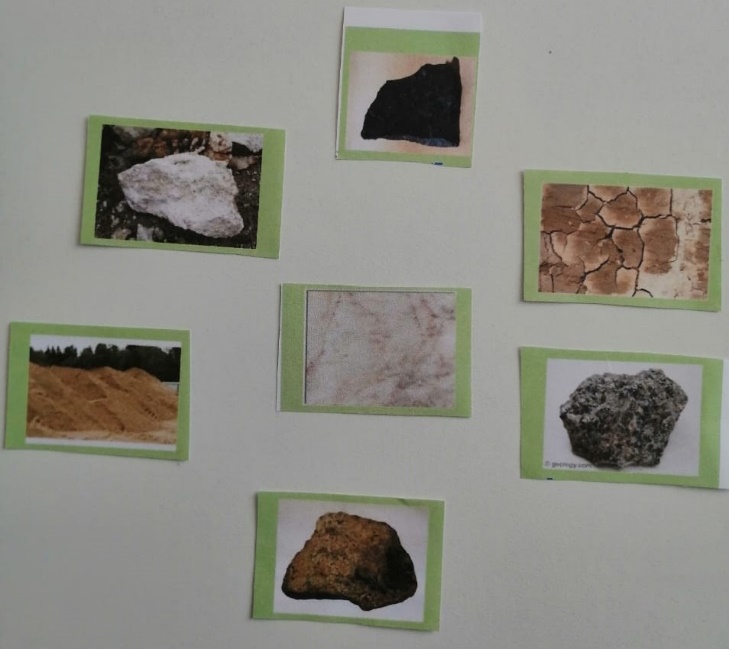 Учитель: А вы знаете, ребята, что уголь, который добывают в недрах наших шахт называют еще «черным золотом». А как вы думаете: почему? Ребята: потому что-это богатства края; его отправляют в разные страны.Учитель: Мы гордимся нашим краем. А какой он наш край? Давайте попробуем его охарактеризовать красивыми словами, выполнив следующее задание.Задание: Разбейтесь на две команды. К каждой букве слов КУЗБАСС и КЕМЕРОВО подберите прилагательные из предложенных.Во время выполнения задания звучит Гимн Кемеровской области.После завершения выполнения задания ребята получают жетоны.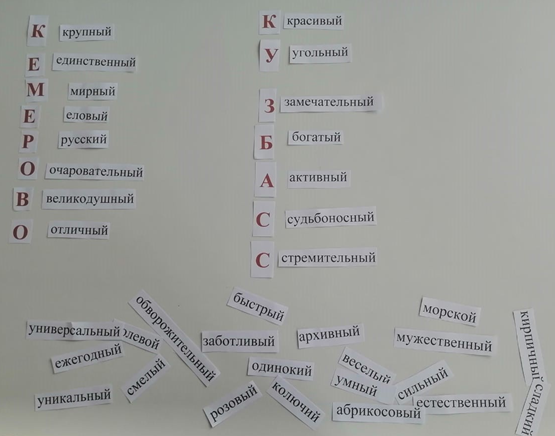 Учитель: Переходим на следующую станцию4.Станция «Увлекательная»Учитель: Ребята, наша станция так называется, потому что я хочу вам показать и рассказать об увлекательном месте в городе Кемерово. Оно там не одно. - Ледовый Дворец – лучший спортивный объект России на 6000 мест, который не имеет аналогов за Уралом. Сюда съезжаются не только известные спортсмены, политики и государственные деятели, но и артисты, певцы и музыканты, которые выступают перед жителями Кузбасса с концертами. Увлекательно то, что это достопримечательные места, которыми мы гордимся. А еще гордимся тем, что в нем второй год проходит Гагаринская ночь – увлекательное шоу, куда съезжаются люди разных национальностей и не только из близлежащих городов, но и из-за рубежа. Недалеко от него построена Московская площадь. 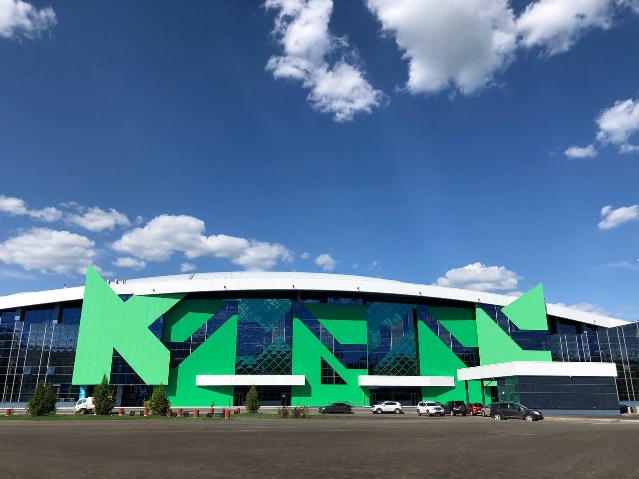 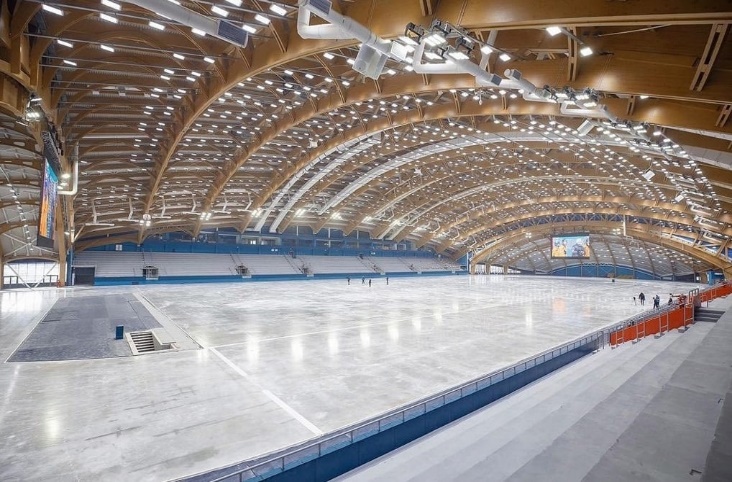 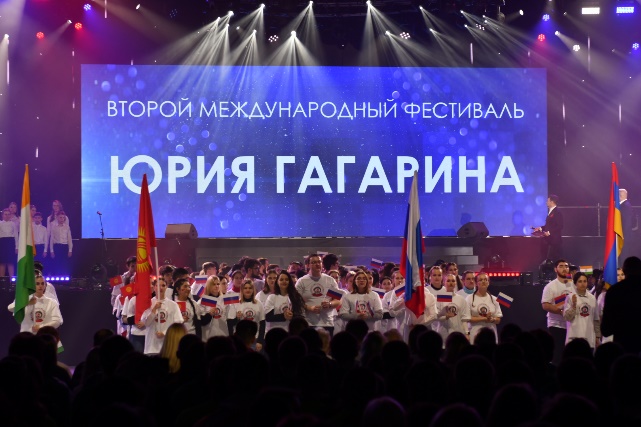 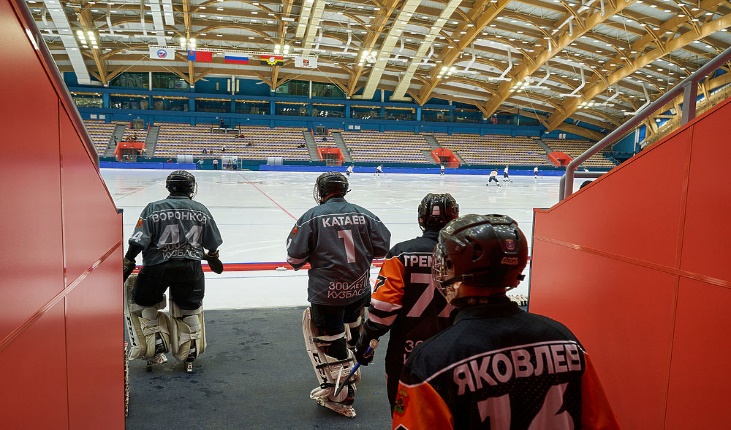 Во время рассказа учителя демонстрируются фотографии Ледового Дворца и Московской площади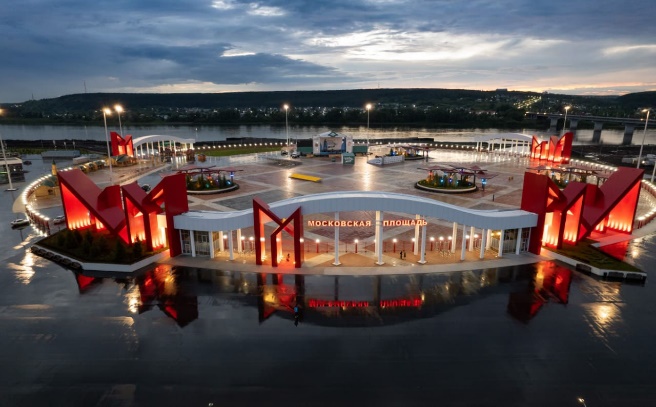 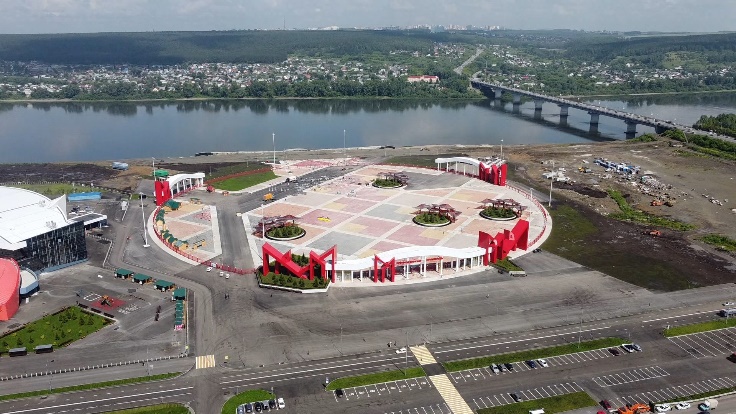 И все это находится вблизи самой большой реки Кузбасса – Томи.5.Станция «Финальная»Учитель: На этой станции мы должны подвести с вами итог нашему увлекательному путешествию.Чем мы сегодня занимались?А что узнали нового во время путешествия?Я предлагаю ещё немного поиграть.Задание: сейчас внесут чёрный ящик, в котором будут вопросы, на которые вы должны ответить. Мы должны составить рассказ о нашем крае – Кузбассе.Каждый обучающийся вытаскивает картинку с изображением. Рассмотрев ее, он должен объяснить, что на ней изображено, и почему именно эти предметы находятся в ящике.  (город Кемерово, река Томь, фото губернатора, шахтер, уголь, цифра 20, молоток, цветная бумага: красная, зеленая, черная, синяя, космонавт Гагарин, каток).Учитель: Молодцы! Вы были сегодня очень активные и выполняли задания на отлично. Я получила огромное удовольствие от взаимодействия с вами.Награждение: всем ребятам вручаются медали на ленточке, сделанные своими руками и сладкий приз (звучит мелодия песни «Мой родимый край»)Медали: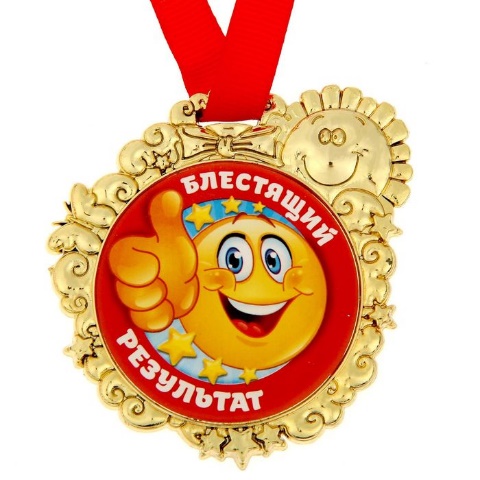 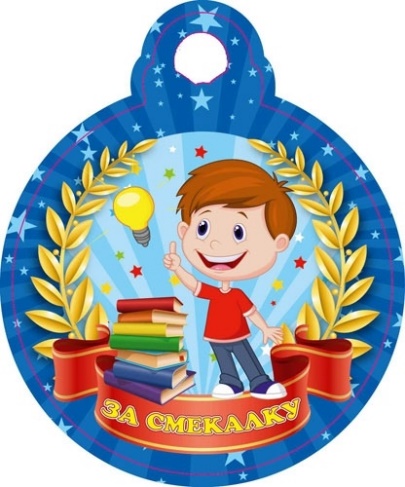 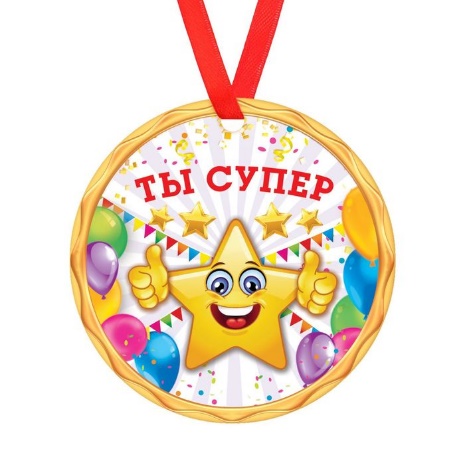 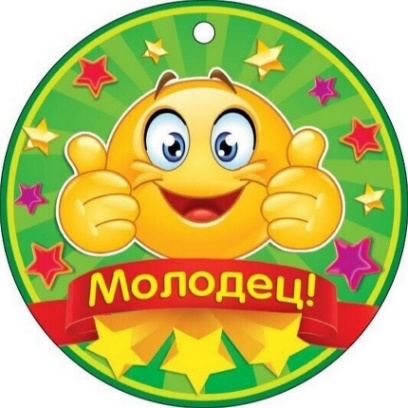 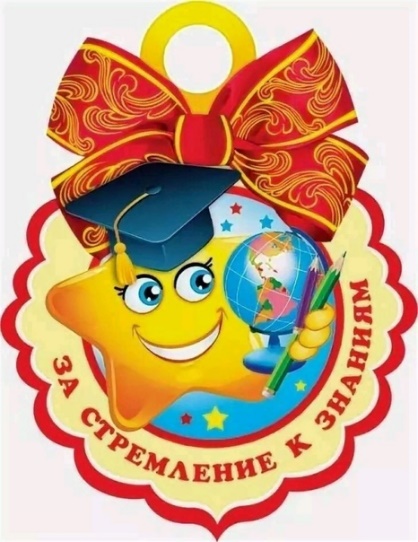 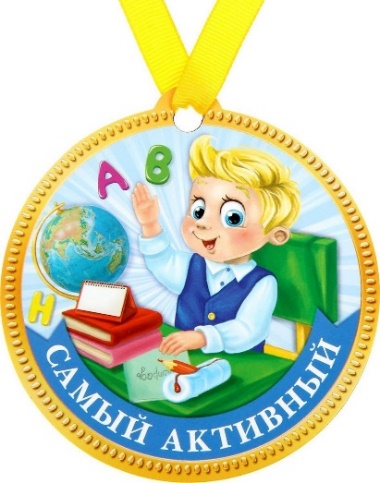 III.РефлексияУчитель: Ребята, мне бы хотелось, чтобы вы отметили на плакате (на доске) то утверждение (может быть несколько), которое вы считаете появилось у вас в процессе нашего мероприятия.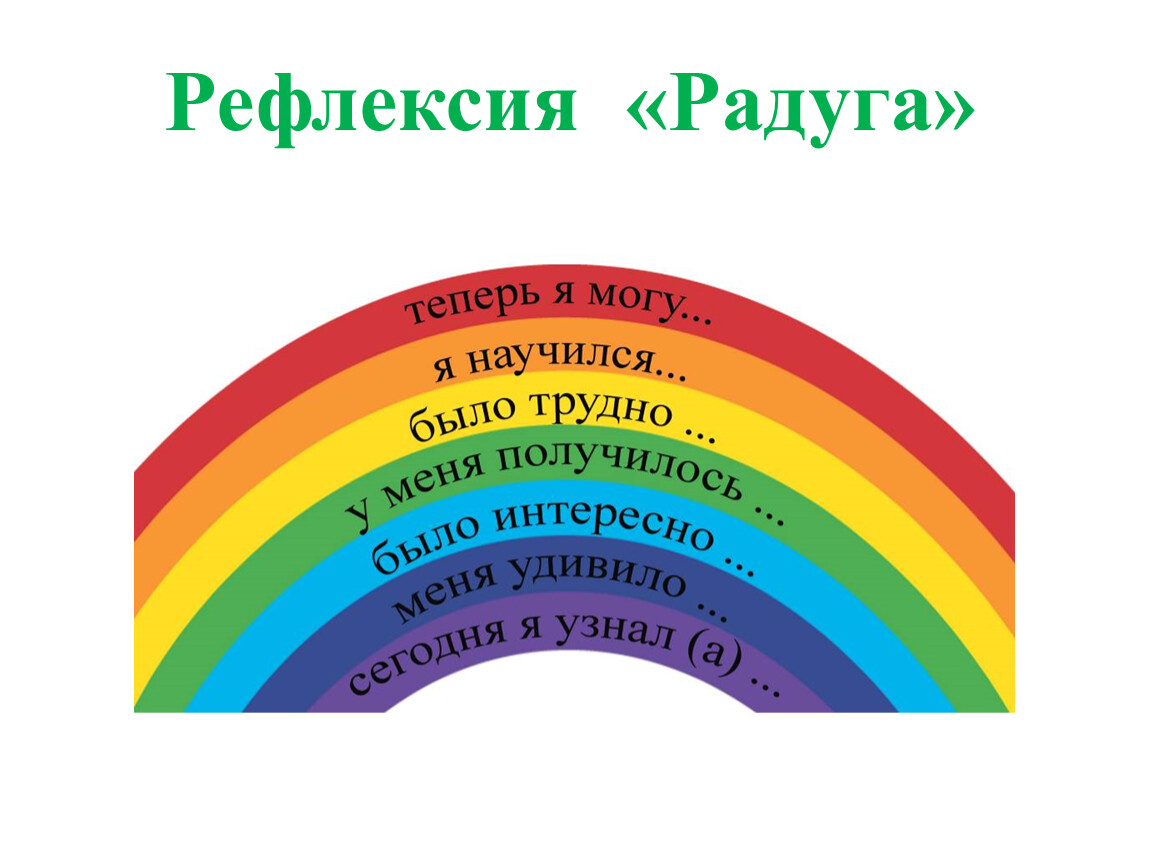 ЛитератураПесни советских поэтов-песенников.Музыка российских композиторов.Стихи российских и кузбасских поэтов.СимволыРоссияКузбассГербФлагГимнГлавный человек Столица